SPRINGSURE SHOW SOCIETY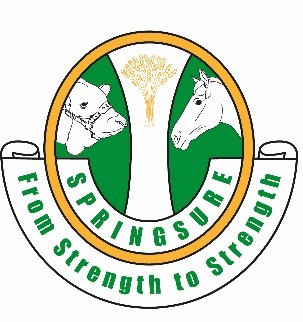 SECTION 1B Invitational Brumby ChallengeSaturday 1st June 20248:00amNomination $20.Steward: Rachel Pierce 0417015257 EMAIL: horses@springsureshow.com.auRules for Brumby Challenge.Competitors under the age of 18 must wear a helmet.Judge’s decision is final.All competitors compete at their own risk and must sign a waiver. Nominations must be received by Monday 20th May 2024 and PAID IN FULL by Friday 31st May, 2024. Nomination Forms and Healthy Horse Forms to be emailed to horses@springsureshow.com.au by 20th May 2024.Scratchings will be accepted up until 3 days before the Show or with a vet certificate, otherwise money will be forfeited.A brumby can be entered in Class 1 or Class 2 only, NOT BOTH. Points from each phase will be combined to award 1st to 6th in each class. No ribbons/prizes will be awarded for individual phases. Each phase will be completed by all ridden competitors and then the same phase will be completed by led competitors, before moving onto the next phase. Freestyle routines are to be no longer than TWO minutes. A bell/whistle will sound with 30 seconds remaining and a second at conclusion. Set up time is to be no more than four minutes. Class 1. Ridden Brumby						ConnectionPatternObstacle CourseFreestyleClass 2. Led BrumbyConnectionPatternObstacle CourseFreestyle